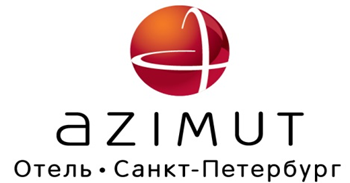 Заявка на бронирование номеров на период с 13 по 28 августа 2019для участников «Петербургское лето». Блок №136468Азимут Отель, Санкт-Петербург 4*/А Отель Фонтанка 3*
2019 года:Phone: +7 812 740 26 40, Phone: +7 812 740 26 96, E-mail: groupspb@azimuthotels.com, копия: spbchessfederation@yahoo.comСТОИМОСТЬ ПРОЖИВАНИЯAZIMUT Отель СПб 4*:
    н Номер СМАРТ Стандарт 4 900рублей (одноместное размещение) / 5 600 рублей (двухместное размещение)    А Отель Фонтанка  СПб3*:Номер Стандарт 2 500 рублей (одноместное размещение) / 3 200 рублей (двухместное размещение)    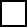 Цена включает использование беспроводного интернета.Цена предоставлена на номер и включает завтрак и 20%НДС.Цена указана в рублях.1. БРОНИРОВАНИЕ НОМЕРА:
Просьба указать необходимость одно-/двухместного размещения.Одноместное размещениеДвухместное размещение  Двухместное размещение(раздельные кровати)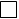 *Принимаются только гарантированные бронирования. Все бронирования должны быть гарантированы кредитной картой гостя. 2. Условия бронированияРазмещение по специальным ценам предоставляется при наличии номеров и только для участников мероприятия, присылающих для бронирования данную форму.Заявки на бронирование номера считаются подтвержденными только в случае получения гостем письменного подтверждения бронирования номера отелем.О любых изменениях должно быть сообщено в гостиницу в письменном виде, по факсу или эл. Почте.Крайний срок бронирования номеров – 5 августа 2019 года. После этой даты номера будут подтверждаться только при наличии мест и по открытым ценам.Время заселения 15:00. Время выезда 12:00 полдень.Отмена брони должна быть сделана не позднее, чем за 14 дней до заезда. В случае отмены брони менее, чем за 14 дней или в случае незаезда гостя, гость будет обязан оплатить стоимость одних суток проживания (включая 20% НДС).Визовая поддержка оказывается при 100% оплате первых суток проживания и является невозвратной. При необходимости оказания визовый поддержки-просим указать в письме по эл. Почте.Я даю разрешение отелю "Азимут Отель Санкт-Петербург" (АО "Гостиница «Советская»") произвести с моей кредитной карты оплату завесь период проживания.  Я согласен (-сна) с условием, что в случае аннуляции брони деньги за первые сутки проживания не возвращаются, в соответствии с ценами и условиями, указанными в данной заявке на бронирование. Копию кредитной карты (с двух сторон) прилагаю и скан паспорта держателя карты.ЗАЯВКА НА БРОНИРОВАНИЕ НОМЕРОВ Должна быть заполнена отдельно на каждого гостя и прислана в гостиницу по факсу или эл. почтой не позднее 5 августа  2019 годаФамилия ГостяИмя ГостяДата ЗаездаДата ВыездаКонтактная информация ГостяТелефонФаксE-mailКонтактная информация ГостяПлатежная системаVisaНомерСрок действиякартыФИО Держателя картыПодпись гостя (как на карте)